                         Урок русского языка в 9 классеУчитель русского языка и литературы казахской  средней школы-гимназииГ.Т.МейрбековаАлматинская областьКоксуский районТема:     СПП с несколькими придаточнымиТип урока:   объяснение нового материалаОборудование:      мультимедийная презентация, раздаточный материал, сигнальные карточки, плакатыЦели урока:                 Обучающие: усвоить понятие неоднородное, однородное, последовательное подчинение; учить видеть структуру воспроизводить схемы предложений                Развивающие:   совершенствовать практические навыки анализа сложного предложения, умения использовать их в речи, умения конструировать их СПП с несколькими придаточнымиВоспитательные:  формирования привычки самостоятельному усвоению материала, умению работать в группе, оценивать работу одноклассника, прививать любовь к родинеФорма работы:   индивидуальная, групповая, парнаяМетоды работы:   частично- поисковый,  самостоятельная работа обучающихся по осмыслению и усвоению нового материала, контрольно- оценочный метод Ход урокаОрганизационный момент А) Приветствие.        Здравствуйте, ребята!  Я думаю, что сегодняшний урок принесет нам всем радость общения друг с другом. Успехов вам и удачи! Надеюсь, все сегодня получать хорошие оценки. Б) Деление класса на 3 группы при помощи мозаики.       Давайте сейчас быстренько разделимся на 3 группы при помощи мозайки.        ( байтерек, мавзолей Ходжи Ахмета Яссауи, золотой человек) В)  Объяснение об оценивании во время урока.        Сегодня свои знания вы будете оценивать сами:                          Домашнее задание -  на доске «Кому достанется пятерка»                          В течение урока за правильно выполненную работу вы будете собирать следы, это ваши шаги к ключу знания                          Самые лучшие работы – доска «Лучших работ»Проверка домашнего заданияОткройте тетради, запишите число, классная работа.Проверим выполнение домашнего задания. Взаимопроверка (поменяться тетрадями). На доске написаны правильные варианты ответов. Ставим оценку, пишем имя на стикере и крепим на доске «Кому достанется пятерка»Мозговой штурмПроблемный вопрос: Что изображено на картинках, которые вы собрали? Как вы думаете, о чем мы будем говорить на уроке? Определите лексическую тему урока.Задание:  написать небольшое эссе по картинке, используя простые и сложные предложения, дать красивое название. Самая лучшая работа – на доске «Лучших работ»    Таким образом, лексическая тема урока: « 7 чудес Казахстана»Повторение сведений об СППА) Фронтальный опрос   - Какие бывают предложения?   - какие предложения называются сложными?   - на какие два вида делятся сложные предложения?   - какие предложения называются СПП?             - назовите виды СПП             - назовите СПП с придаточными  обстоятельственнымиОбъяснение новой темы Скажите, а могут быть предложения с несколькими придаточными?   Это маленькое открытие и будет темой нашего урока. Давайте зафиксируем наше открытие, запишем тему урока «СПП с несколькими придаточными». Посмотрите на это предложение:   Она поняла, что вряд ли скажет ему сейчас то, что хотела сказать минуту назад.    Где здесь главное предложение? Давайте найдем придаточное.СПП в зависимости от вида придаточного предложения делятся на:                                       СПППоследовательное                   Соподчинение                                         Однородное         НеоднородноеИсследовательская работа по группам1 группа самостоятельно изучает последовательное подчинение2 группа – однородное соподчинение3 группа – неоднородное соподчинение- изучить правило  - составить кластер   - привести примеры   - составить схемыРабота со слайдамиЗакреплениеА) Работа в тетрадях(запись предложений с доски)Искусство видеть и слышать состоит в том, чтобы суметь поймать, как действительно видите и слышите.Чтобы скрыть свое волнение, она низко нагнулась к столу и сделала вид, что читает газету.Задание: найти главное предложение, составить схему, определить тип подчиненияБ) Графический диктантЯ  увидел, как звезды стали туманиться и терять свою лучистость, как легким вздохом пронеслась по земле прохлада.     Долго было слышно, как он шагал туда, где светится огонек.     Когда наша лодка направилась к берегу, мы увидели, что из деревни бросились женщины и дети.Проверка.В)  Задание на конструирование СПП с несколькими придаточнымиФизминуткаРотация Дать каждой группе текст «7 чудес Казахстана»       - прочитать       - догадаться о чем речь       - составить кластер    - найти предложение – СПП с неск. Прид.    -определить вид подчинения    - передать другой группе9) Подведение итога урока10) Показ видеоролика « 7 чудес Казахстана»11) Домашнее задание: написать сочинение на тему «Чудеса Казахстана»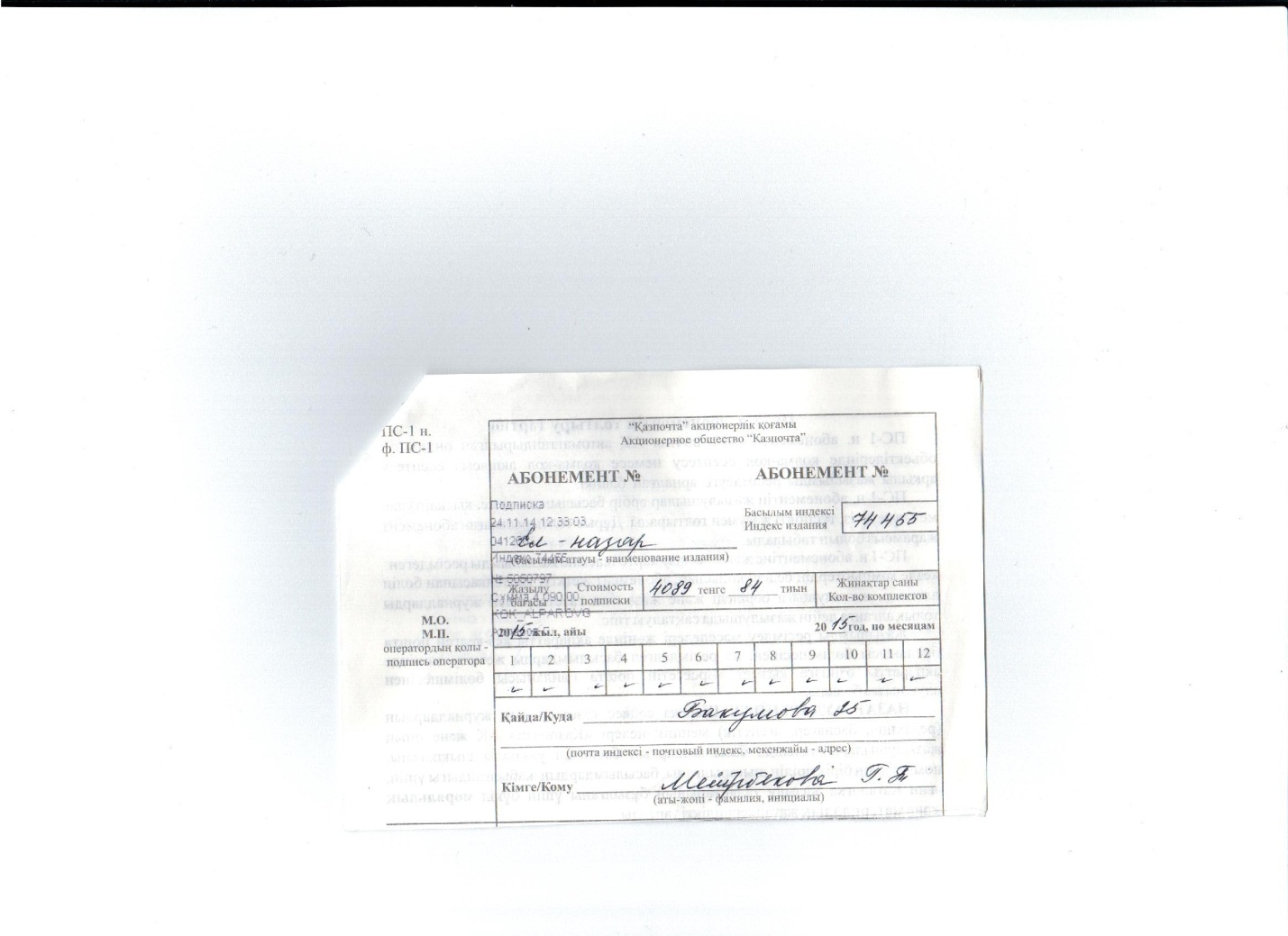 